KINDER BGUIA N°2OBJETIVO: DESARROLLAR  EL GUSTO POR LA ACTIVIDAD FISICA SIGUIENDO INSTRUCCIONES Y MATENIENDO UNA CONDICION FISICA ACTIVA.SIEMPRE SUPERVISADO POR UN ADULTO. TIEMPO TOTAL 40 MINUTOS. 2  VECES AL DIA DISTRIBUYENDO LAS ACTIVIDADES EN LA MAÑANA O TARDE. 2 VECES POR SEMANA.EN UN ESPACIO QUE EL NIÑO NO SE GOLPEE Y NO RESBALEEXPLICAR, DEMOSTRAR Y EJECUTAR ACOMPAÑANDO CADA ACTIVIDADDESPUES DE CADA ACTIVIDAD DESCANSAR, SENTADO TOCANDOSE LA PUNTA DE LOS PIES JUNTOS Y SEPARADOS. POR 1 MINUTO.CALENTAMIENTO 5 MINUTOSTROTAR EN EL PUESTO 1 MINUTO. DESCANSA SALTAR PIES JUNTOS EN EL PUESTO 1 MINUTO. DESCANSAEXPLICANDO Y NOMBRADO CADA ARTICULACION 3 MINUTOS. DESCANSA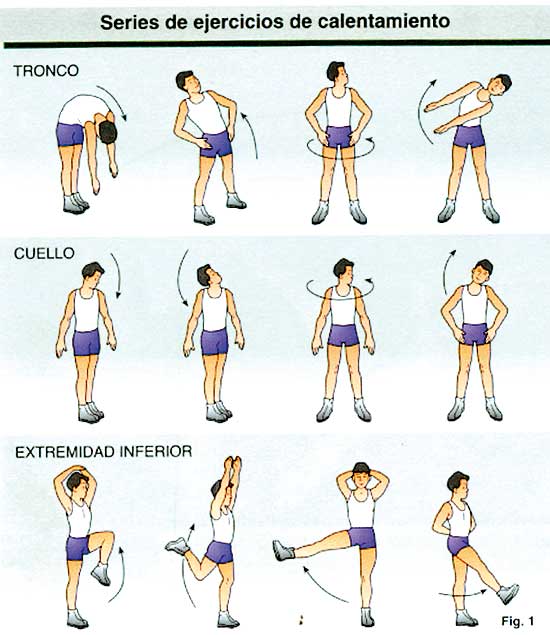 ACTIVIDADES 30 MINUTOS. EJECUTAR DIFERENTES TIPOS DE SALTOS. CADA SALTO DURANTE 1 MINUTO Y DESCANSA. ADECUADO A SUS CAPACIDAD SIEMPRE DE LO MAS FACIL A LO QUE REQUIERA MAS ESFUERZO, NUNCA SOBRE EXIGIR A LOS NIÑOS.DEBE DECIRLES PALABRAS DE APOYO Y ESFUERZO. VAMOS!!! TU PUEDES!!! LO HACES SUPER!!! EXCELENTE!!! SIGUE INTENTANDOLO!!!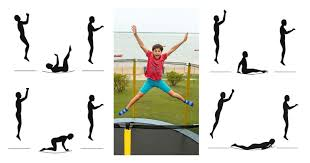 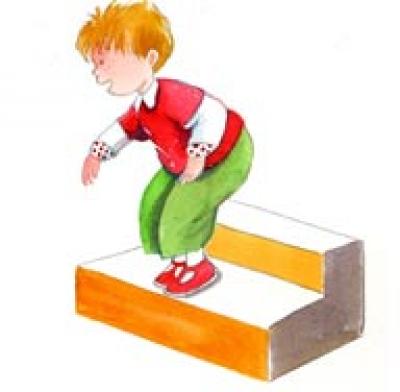 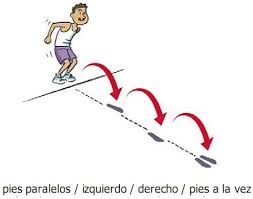 EJERCICIOS CON LA AYUDA DE UN ADULTO SUPERVISANDO. SE PUEDE HACER ENTRE DOS NIÑOS O 1 ADULTO CON NIÑO. UTILIZAR LOS COJINES O SILLAS DE LA CASA. 10 REPETICIONES Y DESCANSA.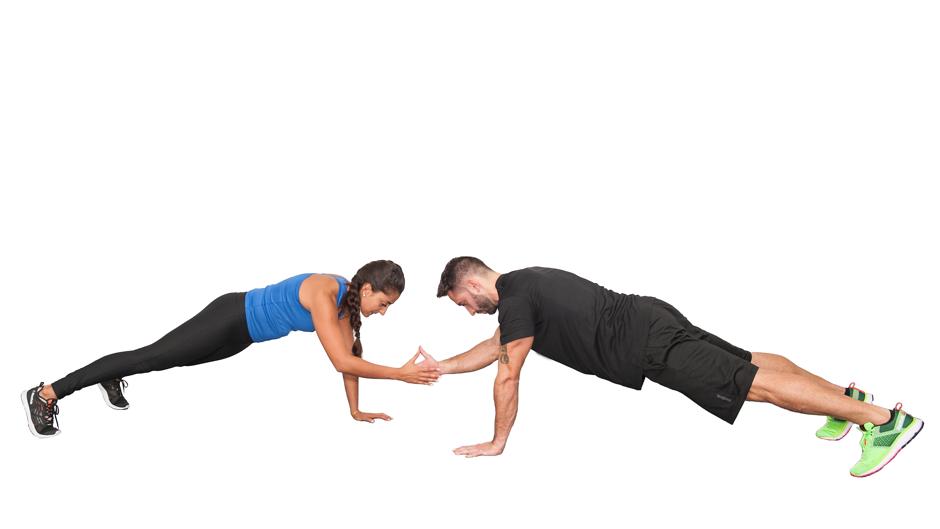 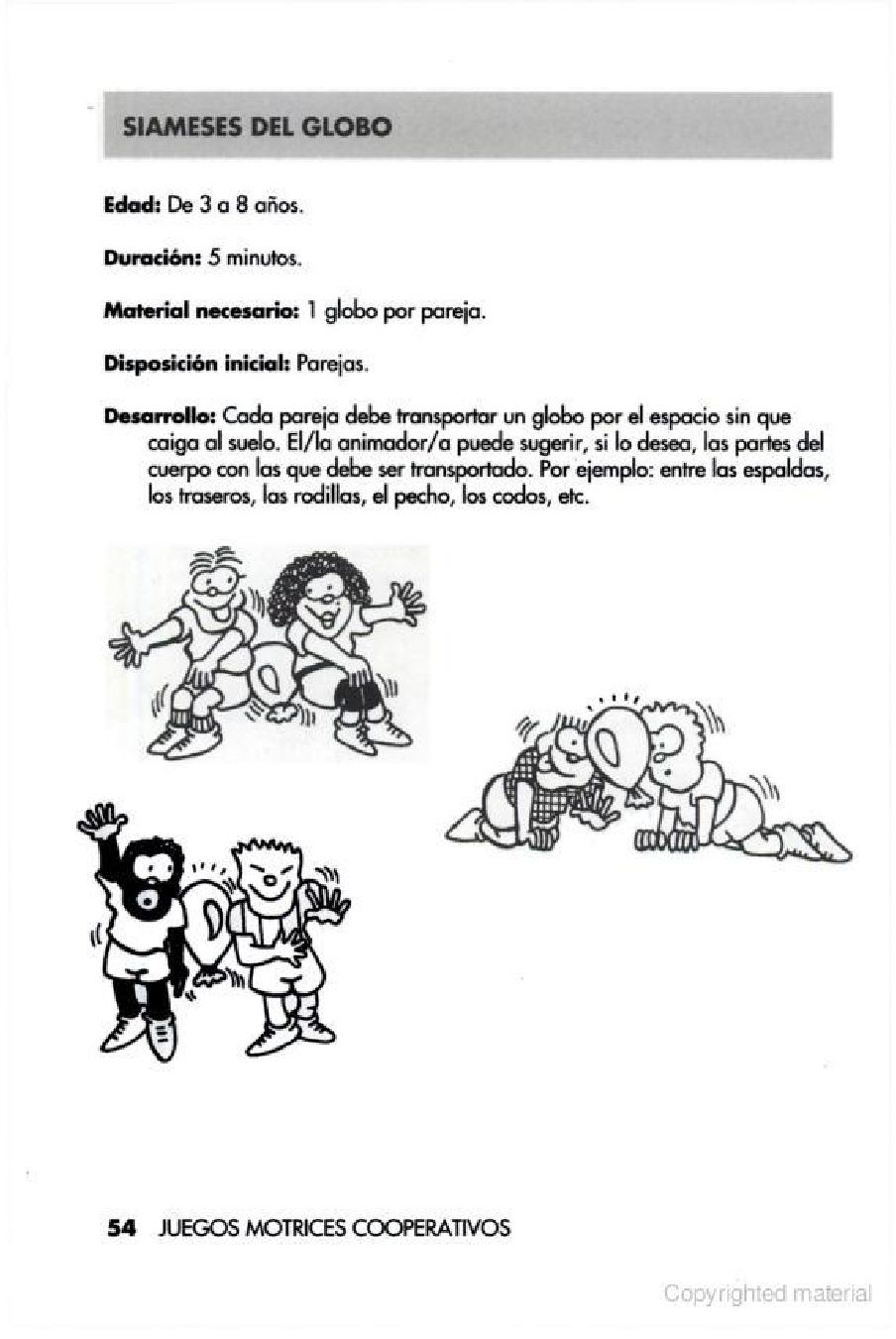 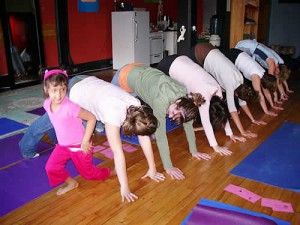 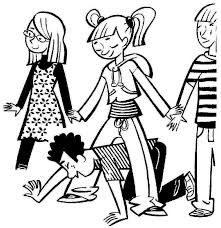 CIERREESTIRAR SOLITO SIN DOLOR POR 20 SEGUNDO CADA EJERCICIO DE ESTIRAMIENTO.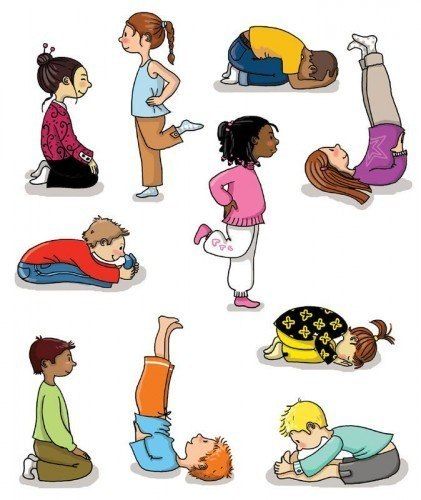 RECORDAR DAR COLACIONES DE FRUTAS, LACTEOS, FRUTOS SECOS, HUEVO DURO, BARRA DE CEREAL BAJA EN AZUCAR, ALIMENTOS SALUDABLES.